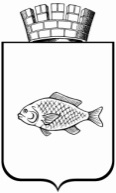 ИШИМСКАЯ ГОРОДСКАЯ ДУМАРЕШЕНИЕВ соответствии с пунктом 5.8 части 5 статьи 27 и частью 1 статьи 31 Устава города Ишима, рассмотрев внесенный Главой города проект решения, Ишимская городская Дума РЕШИЛА:Внести в решение Ишимской городской Думы от 28.06.2012 № 169 «Об утверждении структуры администрации города Ишима» (в редакции от 26.07.2012 № 177, от 26.12.2013 № 277, от 24.12.2015 № 26) следующие изменения:1.1. Приложение к решению изложить в редакции согласно приложению к настоящему решению. 2.  Опубликовать настоящее решение в газете «Ишимская правда», в сетевом издании «Официальные документы города Ишима» (http://ishimdoc.ru), и разметить на официальном сайте муниципального образования город Ишим в информационно-телекоммуникационной сети «Интернет».3.	Контроль за выполнением настоящего решения возложить на постоянную комиссию Ишимской городской думы по бюджету, экономике и предпринимательству.Глава города 								        Ф.Б. Шишкин Приложение   к решениюИшимской городской Думыот 26.01.2023.№170Структура Администрации города ИшимаГлава города ИшимаПервый заместитель Главы городаЗаместитель Главы города, председатель комитета финансовЗаместитель Главы города по социальным вопросамЗаместитель Главы города по городскому хозяйствуЗаместитель Главы города, директор департамента имущественных  отношений и земельных ресурсовЗаместитель Главы городаРуководитель аппарата Главы городаОтраслевые (функциональные) органы и структурные единицыадминистрации города ИшимаКомитет финансовДепартамент по социальным вопросамДепартамент городского хозяйстваДепартамент имущественных отношений и земельных ресурсовАппарат Главы городаКомитет муниципальных закупокОтдел по транспортуКомитет по развитию потребительского рынка и предпринимательстваКомитет экономикиКомитет записи актов гражданского состоянияОтдел бухгалтерского учетаОтдел специальных мероприятийПомощник Главы городаСоветник Главы городаПресс-секретарь Главы городаАдминистративно-хозяйственный отдел (АХО)26.01.2023   № 170О внесении изменений в решение Ишимской городской Думы от 28.06.2012 № 169 «Об утверждении структуры администрации города Ишима» (в редакции от 26.07.2012 № 177, от 26.12.2013 № 277, от 24.12.2015 № 26)